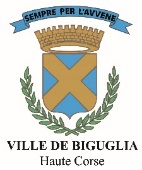 18ème Forum des AssociationsSamedi 8 septembre 2018Marché couvert de BigugliaA partir de 14h jusqu’en fin d’après-midiMerci d’envoyer la fiche d’inscription par mail à : com@biguglia.orgOu par courrier à : Mairie de Biguglia - Service Communication – 20620 BigugliaFICHE D'INSCRIPTION Nom de l'association : ……………………………………Adresse : ………………………………………………………………………………………………….. Tél. :…………………………. Fax : …………………………. e-mail : ……………………………………………………………………………………Activité pratiquée : …………………………………………………………………………………Responsable : …………………………………………………………………………………… Avez-vous besoin de matériel pour cette journée ? OUI            NON Si oui, souhaitez-vous : Table : OUI / NON     Chaise : OUI / NON     Quantité :Grille d'affichage : OUI / NON       Quantité : Electricité : OUI / NON       Avez-vous prévu une animation ? OUI / NON Si oui, précisez la durée : ……………………